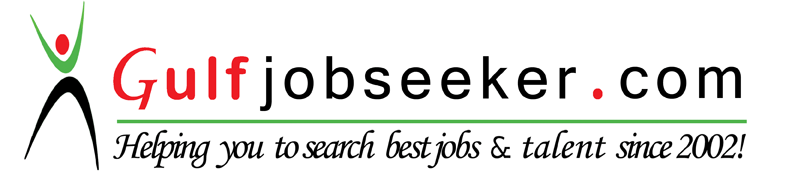 Whats app  Mobile:+971504753686 Gulfjobseeker.com CV No:259267E-mail: gulfjobseeker@gmail.comLooking for the position of Hospital Pharmacist in a reputed institution where I can exercise my multifaceted talents in the pharmaceutical field, including my proficiency in medical counselling and dispensing.SUMMARY OF SKILLS:Upto three years of pharmacy experience at retail chemist counters.Positive attitude towards patients in critical situations.Excellent customer service and interpersonal skills.Capable to work independently and as a part of a dynamic team.Attention to detail with great logical skills.Flexible, organized, and team oriented.Strong knowledge of mathematics and science.Good assessment and problem solving skills.EMPLOYMENT HISTORY: Aekmak Agencies pvt ltd, ,Mumbai-56                     :21/05/2010 to 30/09/2011Healthcare Medical, ,Mumbai-28                                  :18/07/2012 to 18/03/2014Role: PharmacistResponsibilities: Manage ancillary staff in fulfilling more than 1,500 prescriptions weekly. Consult with physicians and patients with regard to medication dosage, drug interactions, medical equipment, disease management and potential side effects of prescription and OTC medication.Maintain accurate patient records, dosing information and directions for use. Interact with HMOs and other Insurance providers concerning billing/reimbursement issues. ACADEMICS QUALIFICATIONS     Diploma in Pharmacy                                   MSBTE, Mumbai                                             76.30(2008-09)PERSONAL INFORMATIONDate of Birth:  25/11/1989Gender: Male Nationality: Indian 